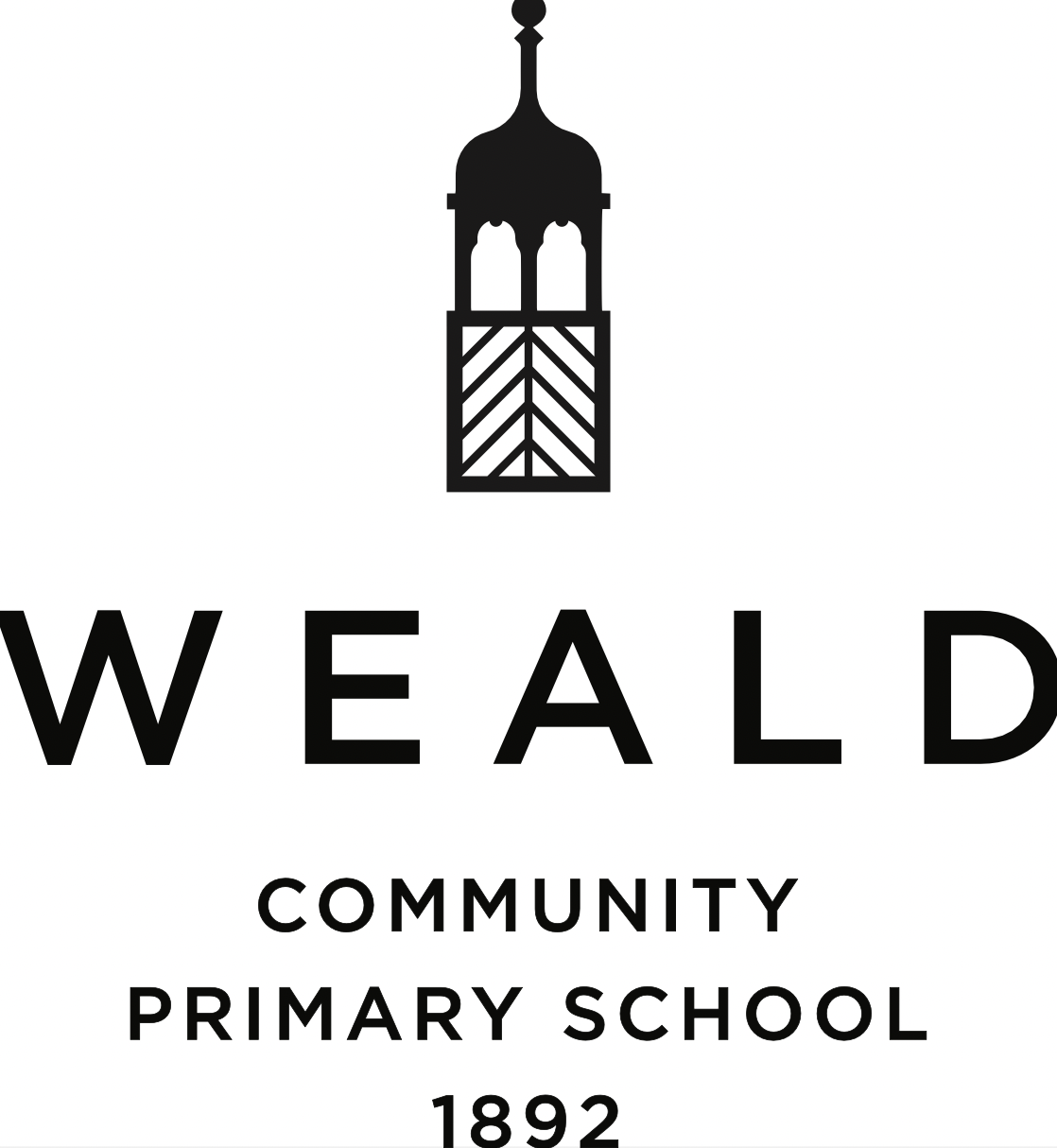 Uniform PolicyDate written: November 2022Date agreed and ratified by Governing Body: November 2022Date of next review: November 2025Contents1. Aims	22. Our school’s legal duties under the Equality Act 2010	23. Limiting the cost of school uniform	24. Expectations for school uniform	35. Expectations for our school community	46. Monitoring arrangements	57. Links to other policies	51. AimsThis policy aims to: Set out our approach to requiring a uniform that is of reasonable cost and offers the best value for money for parents and carersExplain how we will avoid discrimination in line with our legal duties under the Equality Act 2010 Clarify our expectations for school uniform 2. Our school’s legal duties under the Equality Act 2010The Equality Act 2010 prohibits discrimination against an individual based on the protected characteristics, which include sex, race, religion or belief, and gender reassignment. To avoid discrimination, our school will: Avoid listing uniform items based on sex, to give all pupils the opportunity to wear the uniform they feel most comfortable in or that most reflects their self-identified gender Make sure that our uniform costs the same for all pupilsAllow all pupils to have long hair (though we reserve the right to ask for this to be tied back) Allow all pupils to style their hair in the way that is appropriate for school yet makes them feel most comfortable Allow pupils to request changes to swimwear for religious reasons Allow pupils to wear headscarves and other religious or cultural symbols Allow for adaptations to our policy on the grounds of equality by asking pupils or their parents to get in touch with the Head teacher, who can answer questions about the policy and respond to any requests  3. Limiting the cost of school uniform Our school has a duty to make sure that the uniform we require is affordable, in line with statutory guidance from the Department for Education on the cost of school uniform. We understand that items with distinctive characteristics (such as branded items, or items that have to have a school logo or a unique fabric/colour/design) cannot be purchased from a wide range of retailers and that requiring many such items limits parents’ ability to ‘shop around’ for a low price.  We will make sure our uniform:Is available at a reasonable cost Provides the best value for money for parents/carersWe will do this by: Carefully considering whether any items with distinctive characteristics are necessaryLimiting any items with distinctive characteristics where possibleLimiting items with distinctive characteristics to low-cost or long-lasting itemsAvoiding specific requirements for items pupils could wear on non-school days, such as coats, bags and shoes Keeping the number of optional branded items to a minimum, so that the school’s uniform can act as a social leveller Avoiding different uniform requirements for different classes/ house groupsAvoiding different uniform requirements for extra-curricular activities Considering alternative methods for signaling differences in groups for interschool competitions, such as creating posters or labels Making sure that arrangements are in place for parents to acquire second-hand uniform items Avoiding frequent changes to uniform specifications and minimising the financial impact on parents of any changesConsulting with parents and pupils on any proposed significant changes to the uniform policy and carefully considering any complaints about the policy4. Expectations for school uniform4.1 Our school’s uniformJewellery is limited to one single stud piercing per ear. Longer hairstyles are acceptable but must be tied back.  4.2 Where to purchase it All these items are available from Horncastles - 66 High Street Sevenoaks 01732-453574 or online at: www.horncastles.co.uk.*   Indicates branded items available with school logo.There is no expectation on parents to buy the branded school uniform. Alternative, non-logo options are acceptable and are available in a school ‘bottle green’ at most well-known retailers. Second-hand uniform sales are organised throughout the school year via the school office and the Parent Teacher Association (PTA). 5. Expectations for our school community 5.1 PupilsPupils are expected to wear the correct uniform at all times (other than specified non-school uniform days) while:On the school premisesTravelling to and from school At out-of-school events or on trips that are organised by the school, or where they are representing the school. Pupils are also expected to contact the Headteacher if they want to request an amendment to the uniform policy in relation to their protected characteristics. 5.2 Parents and carersParents and carers are expected to make sure their child has the correct uniform and PE kit, and that every item is: Clean Clearly labelled with the child’s name In good condition  Parents are also expected to contact the Headteacher if they want to request an amendment to the uniform policy in relation to:Their child’s protected characteristicsThe cost of the uniform Parents are expected to lodge any complaints or objections relating to the school uniform in a timely and reasonable manner. Disputes about the cost of the school uniform will be: Resolved locally Dealt with in accordance with our school’s complaints policy The school will work closely with parents to arrive at a mutually acceptable outcome. 5.3 Staff Staff will closely monitor pupils to make sure they are in correct uniform. They will give any pupils and families breaching the uniform policy the opportunity to comply, but will follow up with the Headteacher if the situation doesn’t improve. In cases where it is suspected that financial hardship has resulted in a pupil not complying with this uniform policy, staff will take a mindful and considerate approach to resolving the situation. 5.4 Governors The governing body will review this policy and make sure that it:Is appropriate for our school’s context Is implemented fairly across the school Takes into account the views of parents and pupilsOffers a uniform that is appropriate, practical and safe for all pupils   The governors will also make sure that the school’s uniform supplier arrangements give the highest priority to cost and value for money.  6. Monitoring arrangements This policy will be reviewed every 3 years. 7. Links to other policies This policy is linked to our:Positive Behaviour policyEquality Opportunities Policy Anti-bullying policy Complaints policyWinter Summer (optional)Green or Black waterproof jacket/coatGreen /white gingham, or striped, dressSchool fleece – zipped*                              Green baseball hat*Green cardigan/ V-neck sweatshirt*                                        Grey shortsWhite polo shirt*                                       Grey/ White socksGrey skirt/ pinaforeGrey trousersGreen/ black/ grey tights or socksWhite shirt/ blouseSchool tie (optional)Sensible black school shoes (not trainers) for everyday wearP.E. KitPolo shirt*              Black shorts/skortsTrainers – plainBlack tracksuit trousersGreen drawstring P.E. bagSwimming kit – from any store/ supplierSchool Bags (buy from School Office)School Bags (buy from School Office)School book bag (Reception children) £7.00School book bag (Reception children) £7.00School backpack (Years 1-6) £10.00School backpack (Years 1-6) £10.00Plain black or school bottle-green, available to purchase from well-known retailers, are also acceptablePlain black or school bottle-green, available to purchase from well-known retailers, are also acceptable